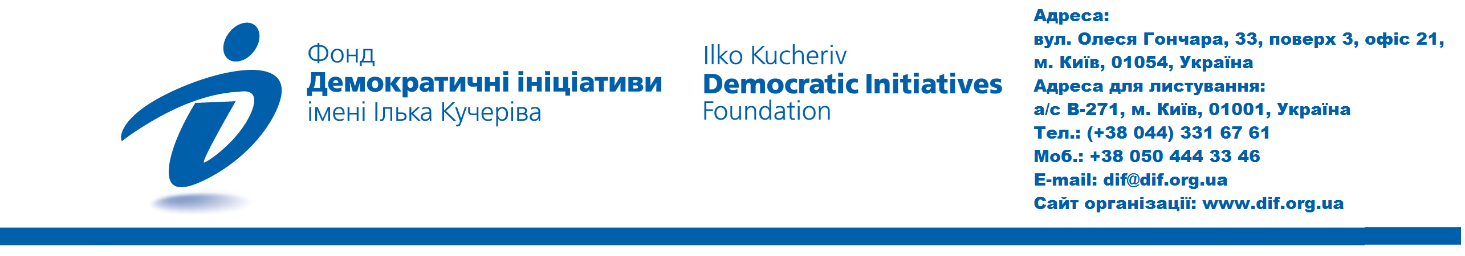 Ні – агресії Росії: громадська думка українців у лютому 2022 р.Опитування було проведене Фондом «Демократичні ініціативи» імені Ілька Кучеріва спільно з Центром політичної соціології протягом 1–12 лютого 2022 р. Загалом було опитано 2001 респондент за вибіркою, що репрезентує доросле населення України (за винятком тимчасово окупованих територій). Вибірка репрезентативна за такими показниками, як стать, вік, тип поселення та область проживання. Максимальна теоретична похибка вибірки не перевищує 2,2%.Склад макрорегіонів:Захід – Волинська, Закарпатська, Івано-Франківська, Львівська, Рівненська, Тернопільська, Чернівецька області;Центр – Вінницька, Житомирська, Київська, Кіровоградська, Полтавська, Сумська, Хмельницька, Черкаська, Чернігівська області та м. Київ;Південь – Запорізька, Миколаївська, Херсонська, Одеська області;Схід – Дніпропетровська, Харківська області;Донбас – контрольовані Україною частини Донецької та Луганської областей.Станом на першу декаду лютого 39% населення України вважала, що загроза повномасштабної агресії з боку Росії є або дуже імовірною, або неминучою. Ще 33% опитаних схиляються до того, що загроза зі сторони Росії хоч і не велика, однак  можлива. У відсутність взагалі будь-якої загрози з боку східного сусіда вірить лише 7% українців. У всіх макрорегіонах України, окрім Донбасу, більшість населення схиляється до того, що нині існує серйозна загроза повномасштабної агресії з боку РФ. Найбільше цю тезу підтримує населення на заході України (49%). Тих, хто вважає таку загрозу незначною, найбільше серед жителів підконтрольних частин Донбасу (64%). Більшість із тих, хто зовсім не вірить у загрозу агресії з боку Росії, проживає на Сході (15%).Серед виборців чотирьох парламентських партій саме електорат «Європейської Солідарності» найбільше (65%) вбачає серйозну загрозу повномасштабної агресії, ініційованої РФ. Протилежної думки дотримуються виборці «Опозиційної платформи – За життя»: в першій декаді лютого третина вважала, що взагалі не існує загрози агресії з боку Росії.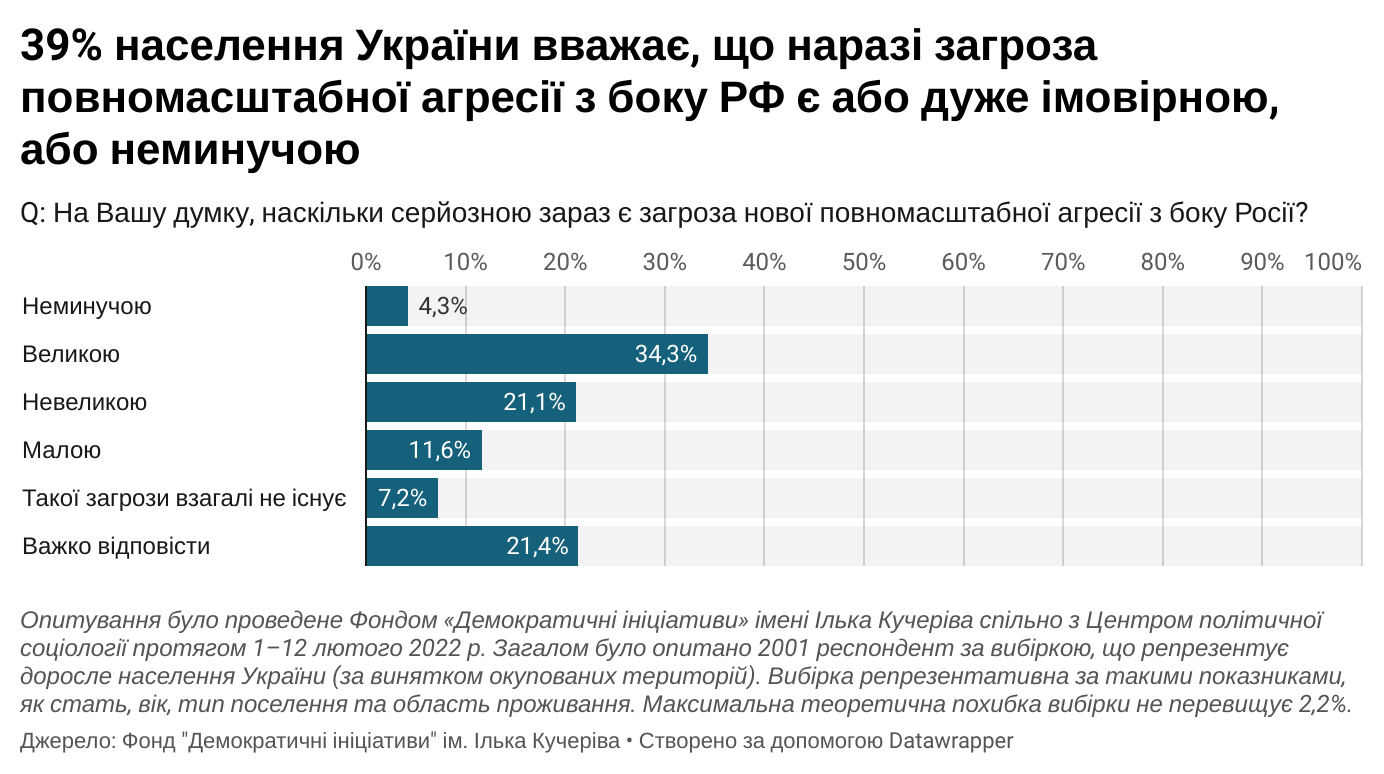 Абсолютна більшість українців (61%) покладає відповідальність за зростання загрози війни на керівництво Росії. Цю точку зору поділяє більшість населення на Заході (84%), Півдні (59%), Сході (41%) та у центральній частині України (60%). Чверть громадян України вважає, що провина лежить на керівництві України. Ця думка домінує тільки на підконтрольних Україні частинах Луганської та Донецької областей (53%). На противагу російському наративу про захист російськомовних, 44% серед російськомовних українців вважають, що саме Росія несе основну відповідальність за нинішню напруженість.Виборці «Батьківщини» (68%), «Європейської Солідарності» (84%) та «Слуги Народу» (72%) погоджуються у тому, що саме влада Росії відповідальна за зростання загрози повномасштабних військових дій, тоді як для виборців ОПЗЖ основними антагоністами є керівництво України (49%) та США (42%).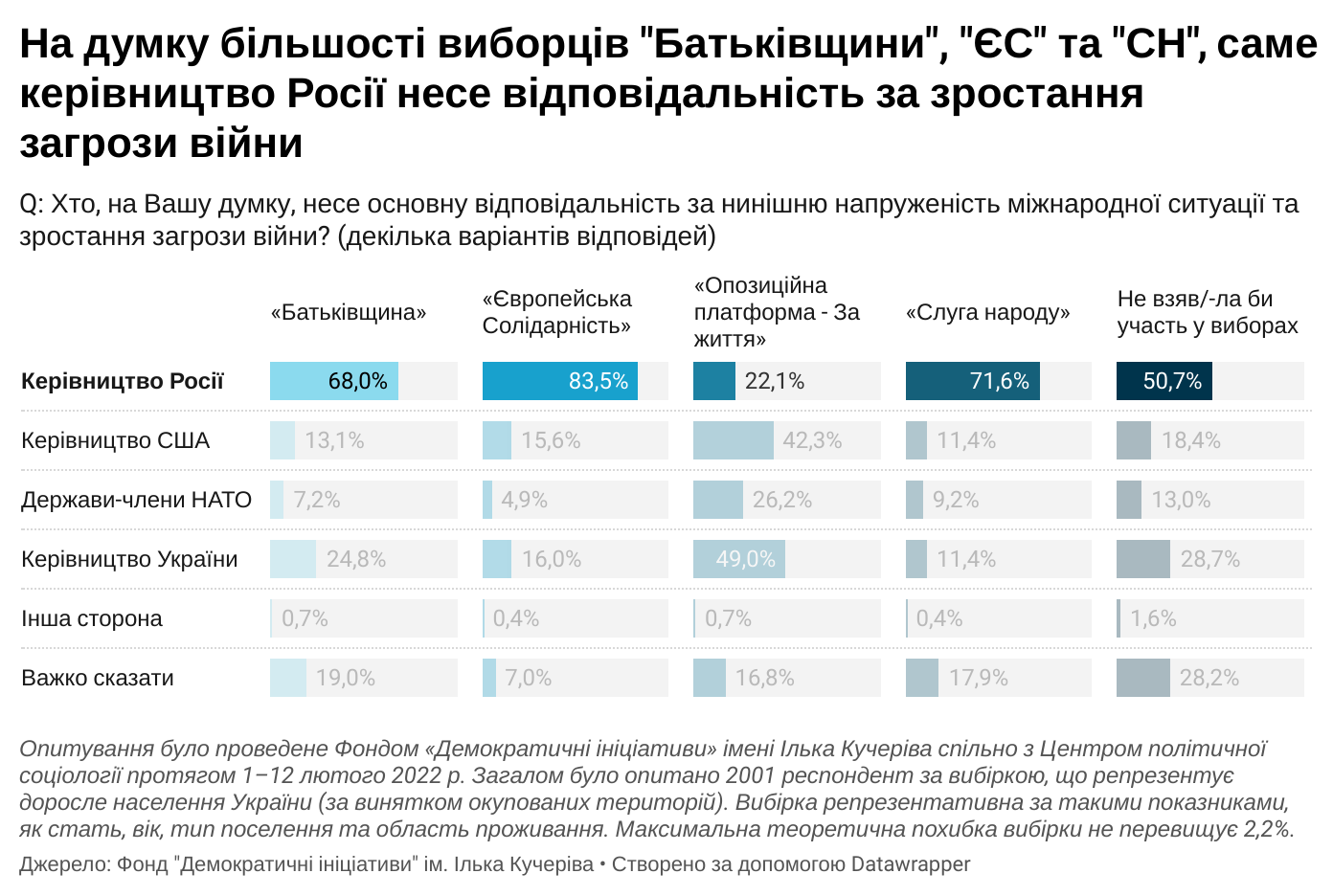 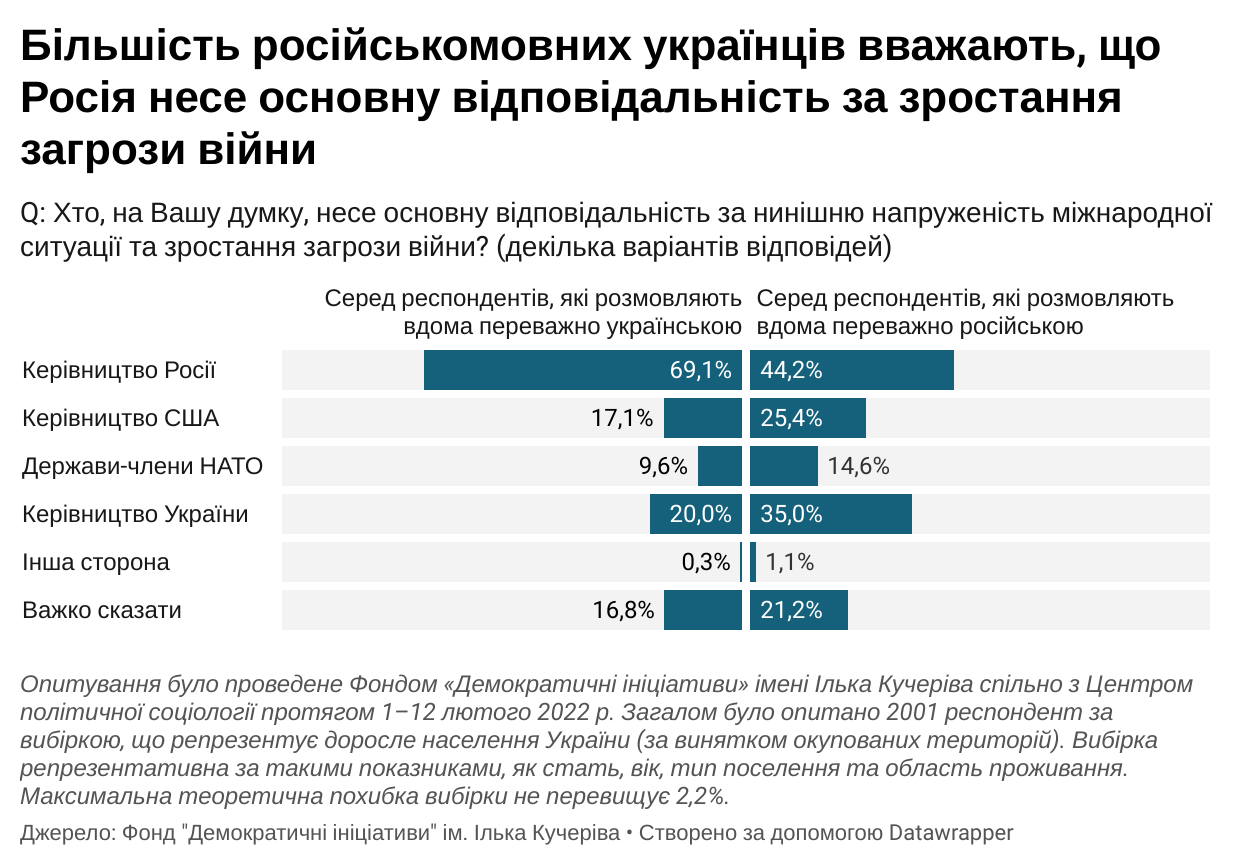 У разі загострення воєнного конфлікту, 43% українці виступають проти будь-яких поступок Росії, навіть за умови обіцянок з боку РФ припинити агресію проти України. Таку позицію поділяє більшість респондентів у всіх вікових групах. До того ж серед респондентів віком до 30 років майже влвічі менше тих, хто готовий відмовитися від вступу України до НАТО, порівняно з респондентами віком за 54 роки.   Як на Заході (55%), так і на Півдні (40%), Сході (29%) та Центрі (45%) більшість місцевого населення не готові підтримати українську владу, якщо та вирішить задля досягнення миру піти на поступки російській владі. Винятком є Донбас, де більшість (52%) вважає, що український уряд має відмовитися від вступу України до НАТО, оскільки це, на їх думку, може зупинити агресію з боку Росії.Аналогічні результати спостерігаються у двовимірному розподілі електоральних вподобань респондентів. Виборці «Батьківщини» (47%), «Європейської Солідарності» (68%) та «Слуги Народу» (57%) не готові до того, аби Україна йшла на поступки Росії. Водночас половина виборців «Опозиційної платформи – За життя» вважають, що Україні, за таких умов, варто було б відмовитися від вступу до НАТО.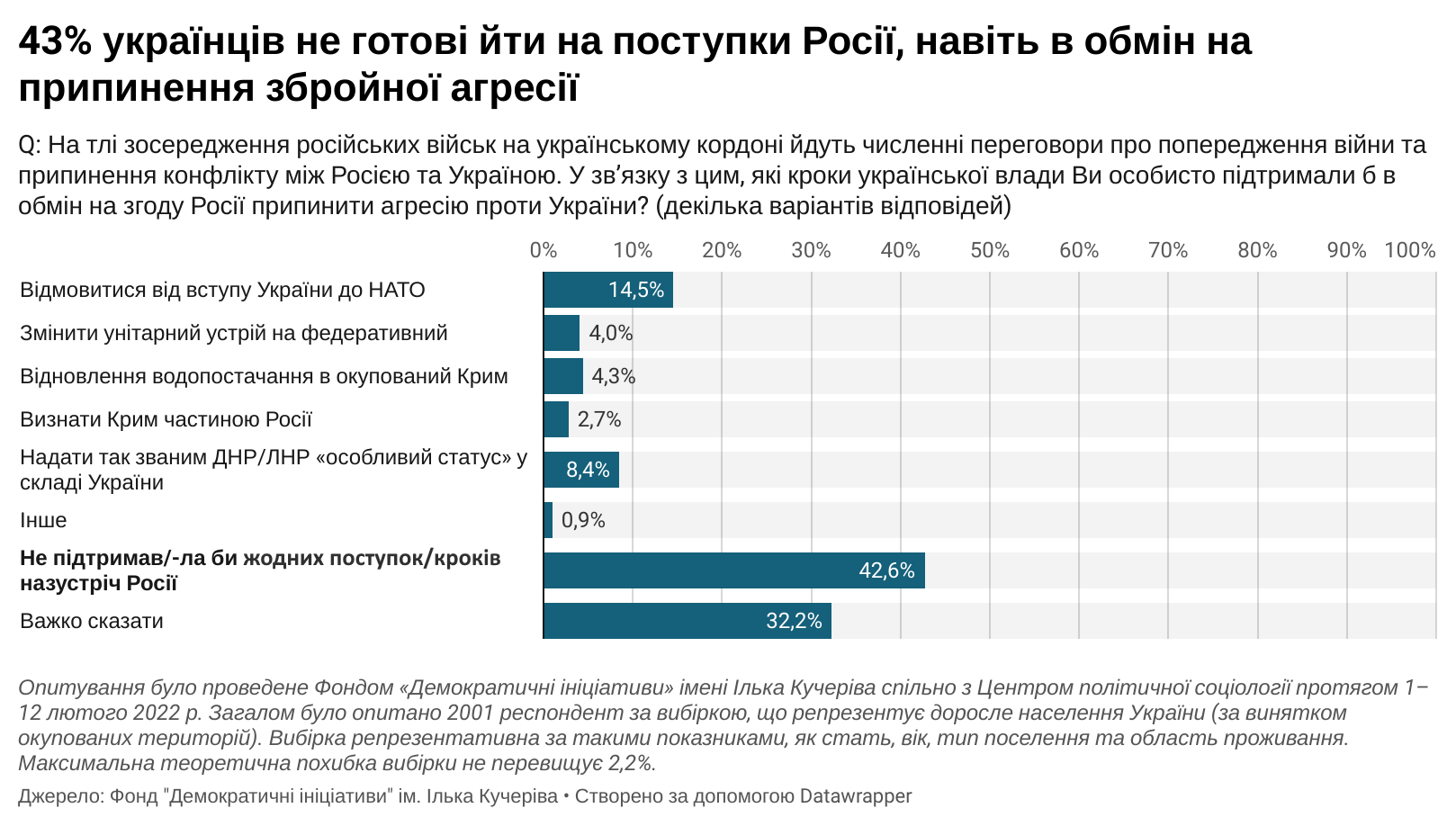 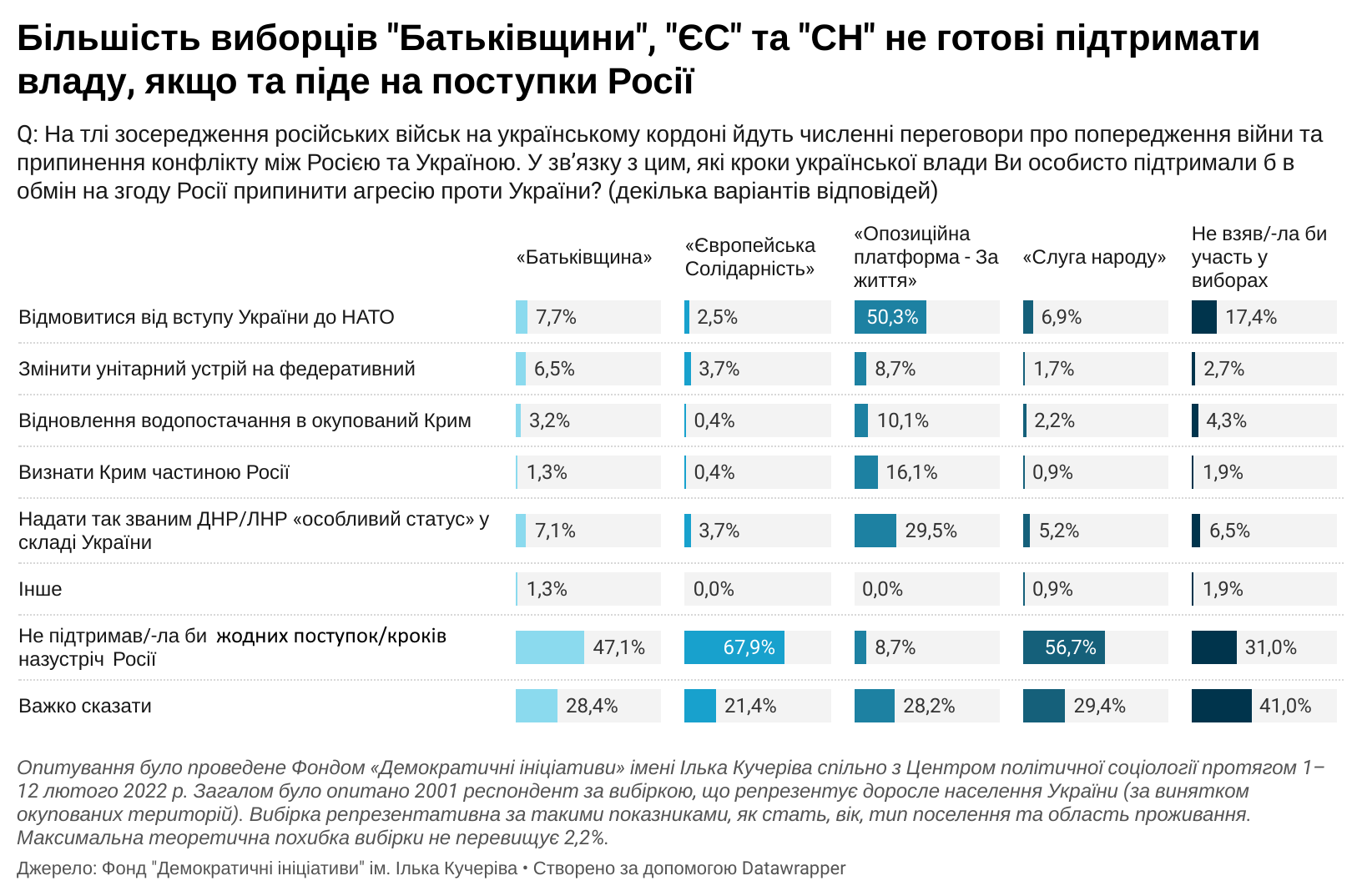 Більшість українців (36%) вважає потенційний наступ на Україну з території Білорусі малоймовірним. Чверть оцінює рівень загрози як середній і лише 12% вважає такий сценарій дуже ймовірним. У Центральному макрорегіоні, до якого входить найбільше областей, які межують з Білоруссю, 28% населення впевнені, що загроза нападу зі сторони білорусів низька. 14% оцінюють загрозу як високу. У західній частині України, де з Білоруссю межує Волинська та Рівненська області, 44% опитаних не вважають імовірним напад з північної сторони. З ними не погоджуються 11% респондентів, які оцінили ймовірність такого нападу як високу.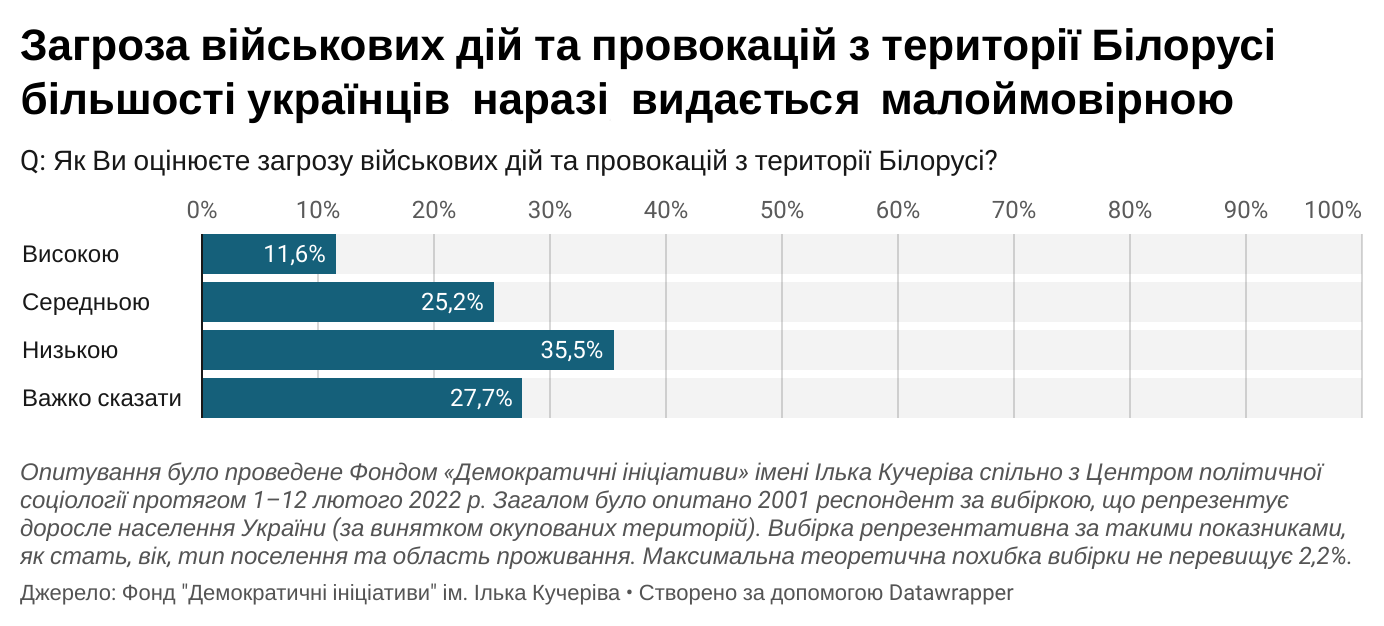 Порівняно з груднем 2021 року, на 5% зросла кількість охочих доєднатися до добровольчих сил для протидії військовій агресії РФ у разі нового вторгнення до України. Станом на лютий 2022 року загалом таких 14% українців. Ще 8% готові боронити Україну у лавах Збройних Сил. 25% надаватимуть посильну невійськову допомогу. Таким чином майже половина (48%) громадян України будуть або воювати, або надавати допомогу армії. 18% лише намагатимуться вижити, 3% – виїхати за кордон. Одночасно з тим, за менше ніж три місяці на 9% скоротилася частка українців (до 14%), які взагалі не вірять у нове вторгнення РФ.  Чоловіки наразі активніше за жінок готові йти воювати як у складі ЗСУ (+13% порівняно з жінками), так і у складі добровольчих батальйонів (+16%), тоді як жінки більше надають перевагу  невійськовій допомозі (+15% порівняно з чоловіками). Однак,  як свідчать результати опитування, близько 10% українських жінок готові зі зброєю в руках боротися проти військової агресії РФ.Йти воювати найактивніше готова молодь: серед респондентів до 30 років 31% повідомили, що готові вступити до ЗСУ чи добровольчих сил. Серед громадян  старших 54 років, порівняно з іншими віковими категоріями, частіше (різниця 18% з групою «молодше 30») поширена позиція, що у разі нового вторгнення РФ вони будуть намагатися просто вижити. Однак серед молоді більше охочих виїхати з країни – 6%, що означає, що у разі нового військового вторгнення Україну чекає відчутний відтік молодих кадрів.Готовність воювати у різних макрорегіонах коливається від 10% на Сході до 29% у Центрі. У Західній Україні таких 25%, але там і найактивніше готові надавати невійськову допомогу (33%).Третина виборців і «Європейської Солідарності», і «Слуги Народу» готові стати пліч-о-пліч та боронити Україну в складі ЗСУ чи добровольчих сил. Серед виборців «Батьківщини» поїхати на фронт готові 20%, серед виборців ОПЗЖ – 7%.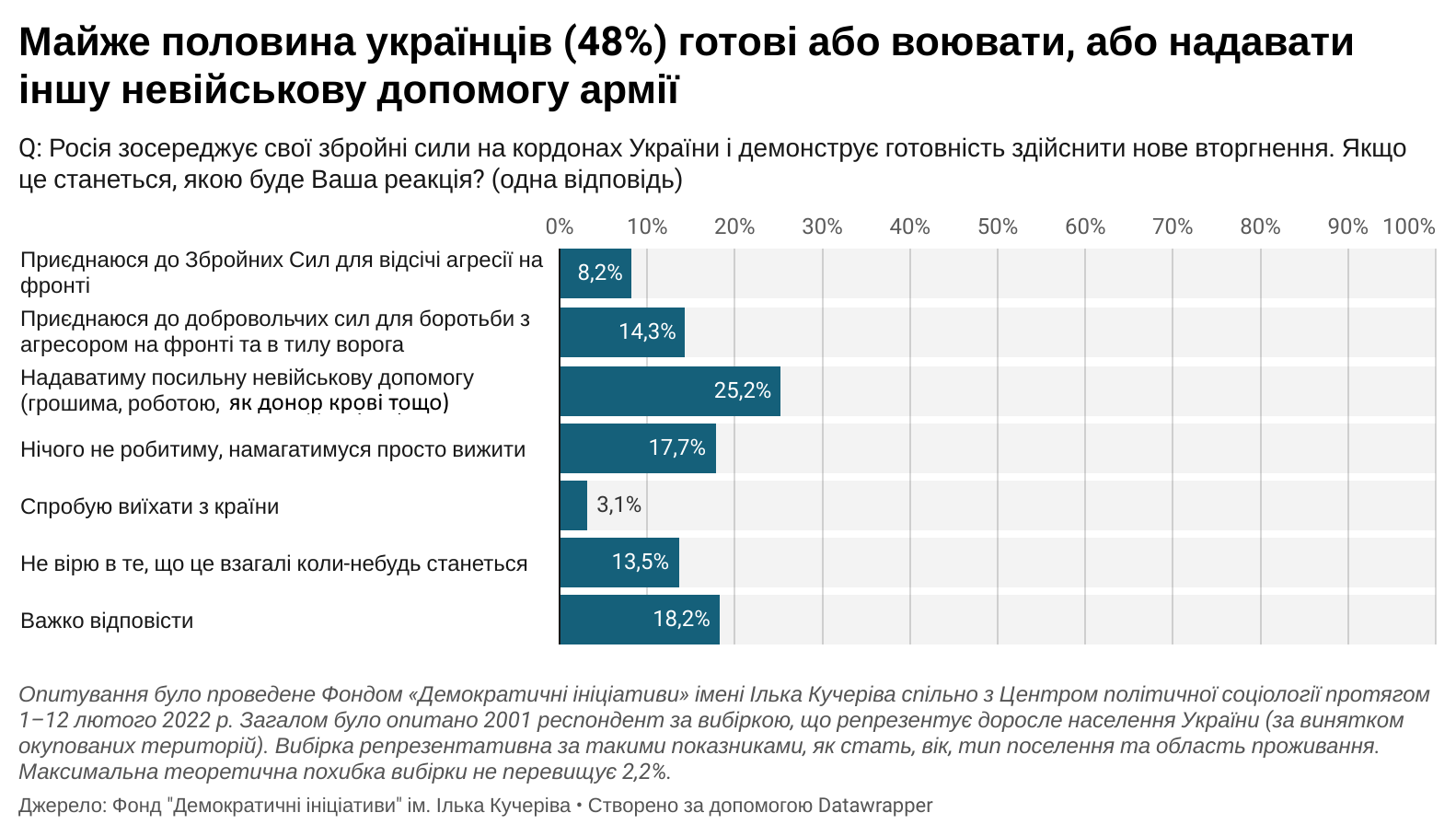 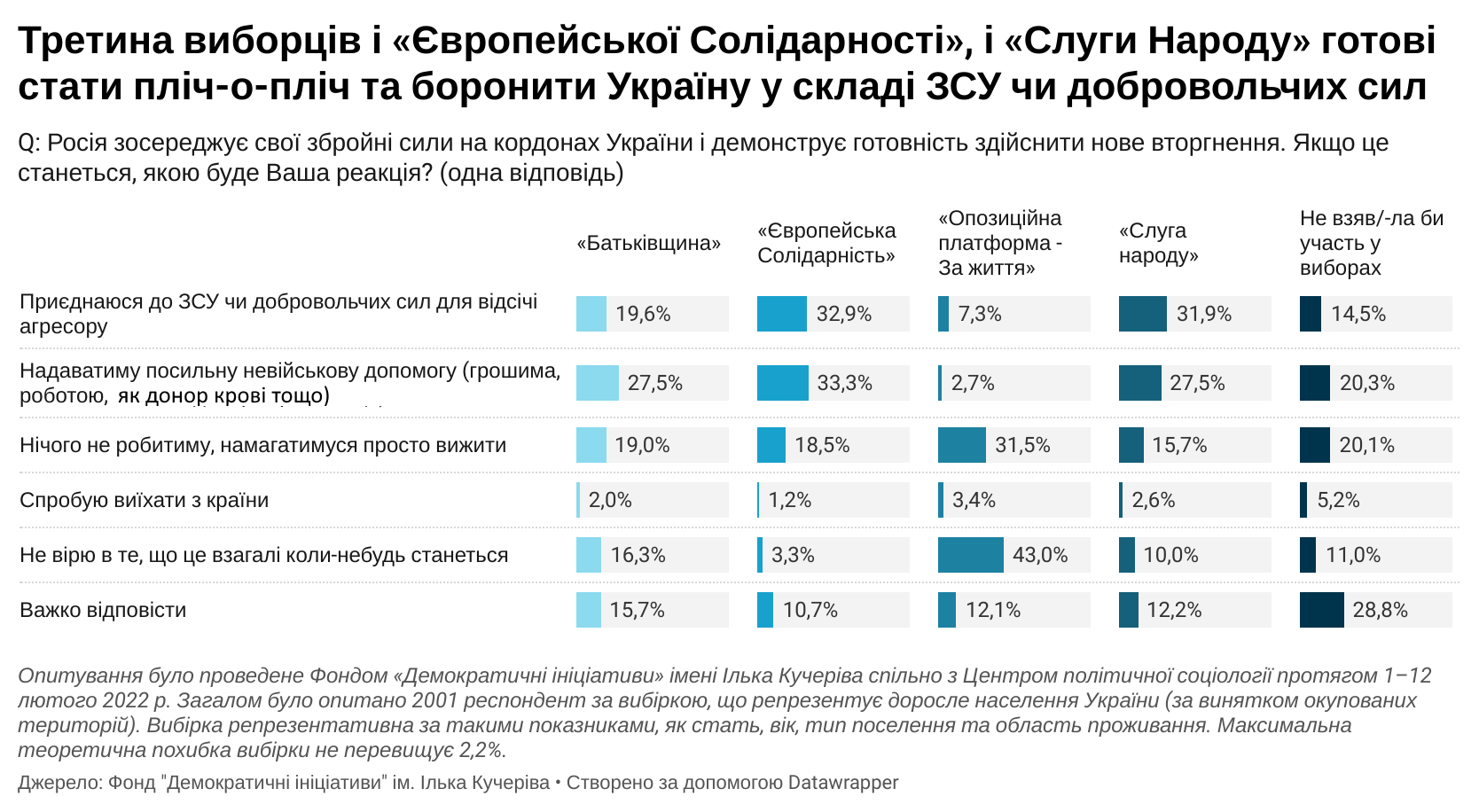 РОЗПОДІЛ ВІДПОВІДЕЙ У ТАБЛИЦЯХ1. На Вашу думку, наскільки серйозною зараз є загроза нової повномасштабної агресії з боку Росії? (у %)1.1.1.2.1.3.1.4.2. Хто, на Вашу думку, несе основну відповідальність за нинішню напруженість міжнародної ситуації та зростання загрози війни? (у %, декілька варіантів відповідей)2.1.2.2.2.3.3. На тлі зосередження російських військ на українському кордоні йдуть численні переговори про попередження війни та припинення конфлікту між Росією та Україною. У зв’язку з цим, які кроки української влади Ви особисто підтримали б в обмін на згоду Росії припинити агресію проти України? (у %, декілька варіантів відповідей)3.1.3.2.3.3.4. Як Ви оцінюєте загрозу військових дій та провокацій з території Білорусі? (у %)4.1. 5. Росія зосереджує свої збройні сили на кордонах України і демонструє готовність здійснити нове вторгнення. Якщо це станеться, якою буде Ваша реакція? (у %, одна відповідь)5.1.5.2.5.3.5.4.Неминучою4,3Великою34,3Невеликою21,1Малою11,6Такої загрози взагалі не існує7,2Важко відповісти21,4ЧоловікиЖінкиНеминучою4,93,8Великою38,031,1Невеликою20,022,1Малою12,510,9Такої загрози взагалі не існує8,36,3Важко відповісти16,225,8<30 років30-54 роки>54 роківНеминучою5,23,84,3Великою32,332,339,0Невеликою23,022,617,3Малою12,610,812,2Такої загрози взагалі не існує2,98,68,7Важко відповісти24,022,018,5ЗахідЦентрПівденьСхідДонбасНеминучою4,83,87,72,60,8Великою44,035,130,930,411,6Невеликою30,720,118,514,414,0Малою8,68,613,06,549,6Такої загрози взагалі не існує2,75,59,914,79,3Важко відповісти9,126,820,131,414,7«Батьківщина»«Європейська Солідарність»«Опозиційна платформа - За життя»«Слуга народу»Не взяв/-ла би участь у виборахНеминучою3,97,84,12,63,5Великою40,357,614,234,225,8Невеликою23,422,67,429,419,6Малою10,44,922,310,414,9Такої загрози взагалі не існує5,80,833,15,65,2Важко відповісти16,26,218,917,731,0Керівництво Росії60,6Керівництво США19,5Держави-члени НАТО11,0Керівництво України24,6Інша сторона0,7Важко сказати18,7Серед респондентів, які розмовляють вдома переважно українськоюСеред респондентів, які розмовляють вдома переважно російськоюКерівництво Росії69,144,2Керівництво США17,125,4Держави-члени НАТО9,614,6Керівництво України20,035,0Інша сторона0,31,1Важко сказати16,821,2ЗахідЦентрПівденьСхідДонбасКерівництво Росії84,259,658,540,532,6Керівництво США22,114,125,823,217,8Держави-члени НАТО9,99,116,310,115,5Керівництво України20,018,424,035,952,7Інша сторона0,01,10,31,30,0Важко сказати6,923,319,726,514,7«Батьківщина»«Європейська Солідарність»«Опозиційна платформа - За життя»«Слуга народу»Не взяв/-ла би участь у виборахКерівництво Росії68,083,522,171,650,7Керівництво США13,115,642,311,418,4Держави-члени НАТО7,24,926,29,213,0Керівництво України24,816,049,011,428,7Інша сторона0,70,40,70,41,6Важко сказати19,07,016,817,928,2Відмовитися від вступу України до НАТО14,5Змінити унітарний устрій на федеративний4,0Відновлення водопостачання в окупований Крим4,3Визнати Крим частиною Росії2,7Надати так званим ДНР/ЛНР «особливий статус» у складі України8,4Інше0,9Не підтримав/-ла би жодні поступки/кроки назустріч Росії42,6Важко сказати32,2<30 років30-54 роки>54 роківВідмовитися від вступу України до НАТО9,515,117,6Змінити унітарний устрій на федеративний2,74,24,8Відновлення водопостачання в окупований Крим5,43,94,0Визнати Крим частиною Росії2,92,52,7Надати так званим ДНР/ЛНР «особливий статус» у складі України7,28,39,3Інше1,01,00,7Не підтримав/-ла би жодні поступки/кроки назустріч Росії42,943,041,9Важко сказати35,232,030,1ЗахідЦентрПівденьСхідДонбасВідмовитися від вступу України до НАТО6,38,920,319,252,3Змінити унітарний устрій на федеративний7,41,63,74,65,5Відновлення водопостачання в окупований Крим2,13,93,19,45,5Визнати Крим частиною Росії0,21,84,63,310,2Надати так званим ДНР/ЛНР «особливий статус» у складі України5,75,89,212,421,9Інше0,01,40,31,60,8Не підтримав/-ла би жодні поступки/кроки назустріч Росії55,044,540,329,024,2Важко сказати24,637,032,039,714,1«Батьківщина»«Європейська Солідарність»«Опозиційна платформа - За життя»«Слуга народу»Не взяв/-ла би участь у виборахВідмовитися від вступу України до НАТО7,72,550,36,917,4Змінити унітарний устрій на федеративний6,53,78,71,72,7Відновлення водопостачання в окупований Крим3,20,410,12,24,3Визнати Крим частиною Росії1,30,416,10,91,9Надати так званим ДНР/ЛНР «особливий статус» у складі України7,13,729,55,26,5Інше1,30,00,00,91,9Не підтримав/-ла би жодні поступки/кроки назустріч Росії47,167,98,756,731,0Важко сказати28,421,428,229,441,0Високою11,6Середньою25,2Низькою35,5Важко сказати27,7ЗахідЦентрПівденьСхідДонбасВисокою10,514,18,012,19,3Середньою27,325,333,219,99,3Низькою43,928,335,132,654,3Важко сказати18,332,323,735,527,1Лютий 2022Грудень 2021Приєднаюся до Збройних Сил для відсічі агресії на фронті8,210,5Приєднаюся до добровольчих сил для боротьби з агресором на фронті та в тилу ворога14,39,4Надаватиму посильну невійськову допомогу (грошима, роботою, як донор крові тощо)25,222,9Нічого не робитиму, намагатимуся просто вижити17,718,5Спробую виїхати з країни3,13,7Не вірю в те, що це взагалі коли-небудь станеться13,522,5Інше-0,9Важко відповісти18,211,6ЧоловікиЖінкиПриєднаюся до Збройних Сил для відсічі агресії на фронті14,92,4Приєднаюся до добровольчих сил для боротьби з агресором на фронті та в тилу ворога22,97,1Надаватиму посильну невійськову допомогу (грошима, роботою, як донор крові тощо)17,032,0Нічого не робитиму, намагатимуся просто вижити12,721,8Спробую виїхати з країни3,13,1Не вірю в те, що це взагалі коли-небудь станеться12,914,0Важко відповісти16,519,6<30 років30-54 роки>54 роківПриєднаюся до Збройних Сил для відсічі агресії на фронті12,29,82,3Приєднаюся до добровольчих сил для боротьби з агресором на фронті та в тилу ворога18,515,59,2Надаватиму посильну невійськову допомогу (грошима, роботою, як донор крові тощо)23,726,125,0Нічого не робитиму, намагатимуся просто вижити10,814,328,3Спробую виїхати з країни6,03,10,7Не вірю в те, що це взагалі коли-небудь станеться8,313,517,6Важко відповісти20,517,717,0ЗахідЦентрПівденьСхідДонбасПриєднаюся до Збройних Сил для відсічі агресії на фронті8,810,86,53,94,7Приєднаюся до добровольчих сил для боротьби з агресором на фронті та в тилу ворога16,417,913,35,68,6Надаватиму посильну невійськову допомогу (грошима, роботою, як донор крові тощо)33,025,827,215,710,2Нічого не робитиму, намагатимуся просто вижити24,88,917,916,046,1Спробую виїхати з країни2,52,52,54,66,3Не вірю в те, що це взагалі коли-небудь станеться3,412,717,623,920,3Важко відповісти11,121,415,130,43,9«Батьківщина»«Європейська Солідарність»«Опозиційна платформа - За життя»«Слуга народу»Не взяв/-ла би участь у виборахПриєднаюся до Збройних Сил для відсічі агресії на фронті7,811,91,312,77,1Приєднаюся до добровольчих сил для боротьби з агресором на фронті та в тилу ворога11,821,06,019,27,4Надаватиму посильну невійськову допомогу (грошима, роботою, як донор крові тощо)27,533,32,727,520,3Нічого не робитиму, намагатимуся просто вижити19,018,531,515,720,1Спробую виїхати з країни2,01,23,42,65,2Не вірю в те, що це взагалі коли-небудь станеться16,33,343,010,011,0Важко відповісти15,710,712,112,228,8